Компания «Teltos»Фотоловушка«Филин 120-MMS»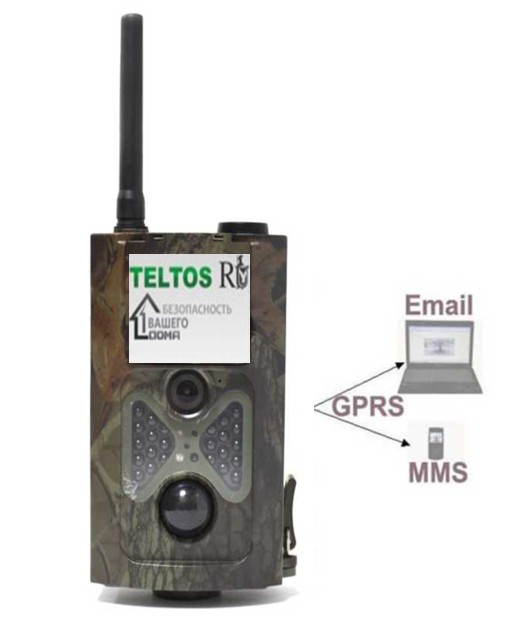 СодержаниеВведение ,	1Описание	1Корпус камеры	1Устройство камеры и возможности	1Дистанционное управление	1Навигация по меню	2Ввод символов	2Дисплей, информация о снимках	2MMS функции	3Форматы файлов данных	3Замечания	4Операции	5Питание камеры	5Установка SD-карты иSIM-карты	5Включение и переход в ON Mode	6Переход в режим	TEST Mode	6Установки пользователя	6Ручная съемка	6Просмотр фото и видео	6Отправка MMS	63.5	Выключение камеры	6Дополнительные настройки	8Меню установок	8Установка режима Фото	8Установка режима Видео	8Системные установки	9Установки MMS	9Установки SMTP Menu	10Настройка с помощью ПК	11Настройки «по-умолчанию»	14Основные настройки	15Установка режимаФото	15ФорматированиеSD-карты	15Размер фото	15Размер видео	16Установка даты и времени	16Установка количества снимков	16Установка ISO	16Установка длины видео	16Установка записи звука	17Установка задержки	17Установки таймера	17Управление SMS-командами	17Установка пароля	18Воспроизведение	18Просмотр фото и видео	18Удаление снимков	18Лазерный указатель	18Нумерация файлов	18Обновление прошивки	18Appendix I / Спецификация	...........................19Appendix II / Составпоставки	...............................20ВведениеОписаниеЭто полностью автоматическая цифровая камера с GSM функциями. Она автоматически производит съемку фото (до 12Мп) или видео (1080p HD,WVGA, QVGA) при появлении животного в зоне интереса, контролируемой датчиком движения (PIR).Камера делает высококачественные цветные фото и видео днем , а ночью переходит в режим черно-белой съемки с использование инфракрасной вспышки.Камера очень проста в использовании, оснащена цветным дисплеем 2 дюйма, она также поддерживает MMS/SMTP/SMS/E-mail передаче в GSM/GPRS сети.Камера имеет влагозащитный корпус и не боится ни дождя ни снега.Описание корпуса и интерфейсов камерыКамера имеет разъемы: USB порт, слот SD-карты, TV-выход, разъем внешнего питания .Составные части камеры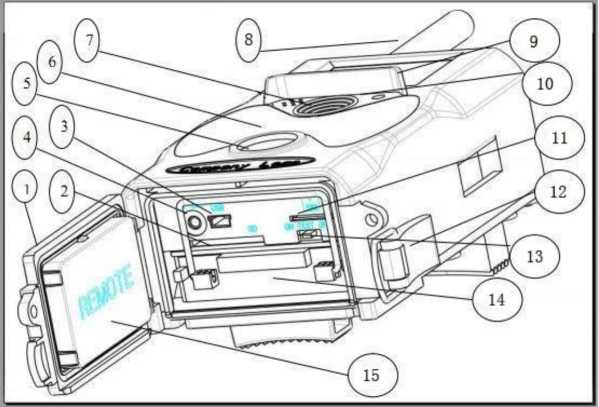 Нижняя крышкаSD-картаUSB портTV выходPIR(датчик движения)ИК вспышкаОбъективGSM антеннаДистанционное управление (ПДУ)Пульт дистанционного управления пароля. Это ПДУ с инфракрасным максимальное расстояние от камеры - 9 может храниться внутри корпуса камеры2" цветной LCD дисплейМикрофонSIM картаЗамокПереключатель питанияОтсек батарейПульт ДУслужит для настройки камеры и ввода беспроводным каналом управления, метров. Пульт имеет пятнадцать кнопок и под нижней крышкой.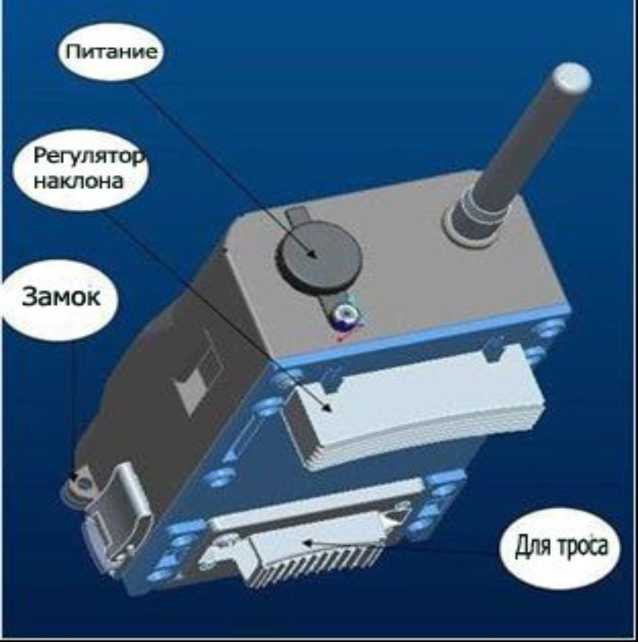 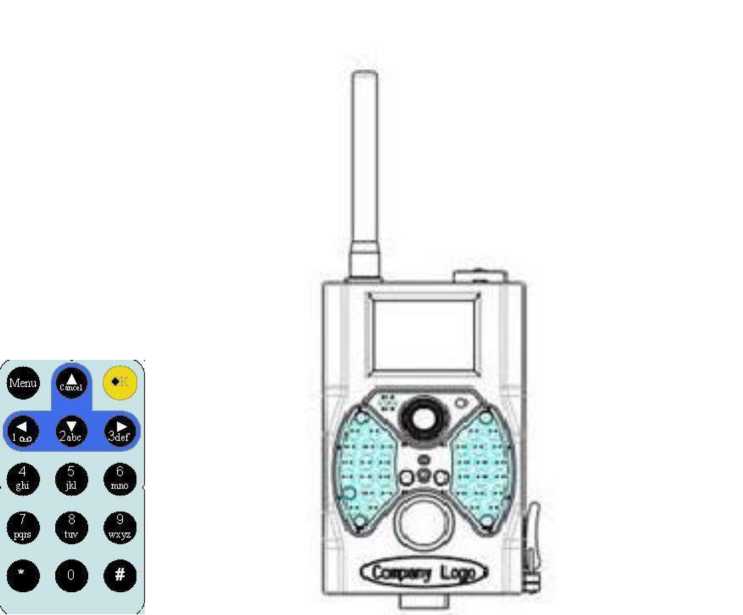 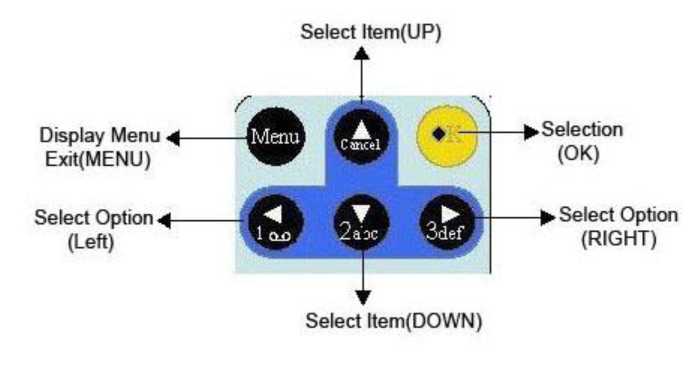 1.4.2 Ввод символовНажмите "*" для включения лазерной указки.1.5 Информация на дисплееЕсли включить камеру в режим TEST на дисплее камеры появится информация о количестве сделанных снимков, режиме работы и т.д.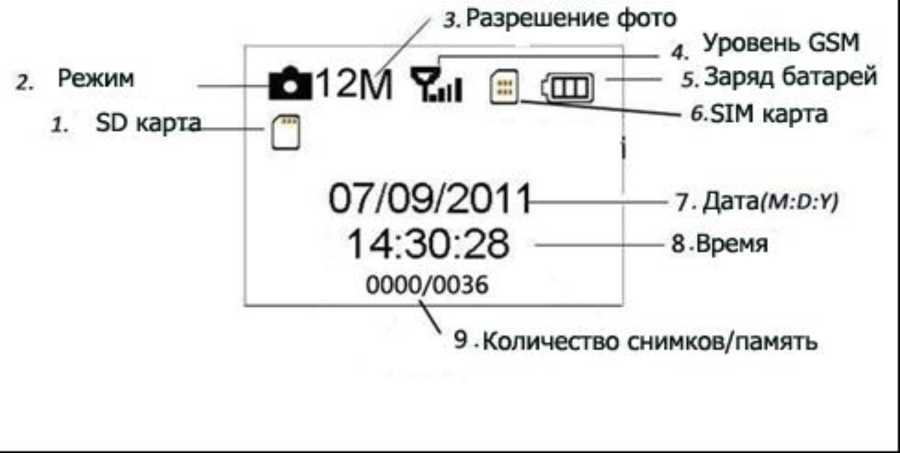 MMS функцииКамера автоматически отправляет фото на мобильный телефон , используя GSM/GPRS сеть. Для использования этой функции необходимо произвести начальную настройку на работу с GSM оператором . Для этого настройки записываются в текстовый файл специального формата, более читайте в 4.1 "MMS режим" и в пункте 4.1.16 MMS и GPRS настройки.Иконка SIM карты на дисплее: Два вида иконки. Символ значит , что SIMкарта вставлена и работает нормально. Иконка уровня сигнала .В меню есть 5 подпунктов для настройки MMS: APN, MMSC, WAP Gateway, MMS Phone, MMS Mail (см. Таблицу 4.1 ). Все эти пункты должны быть установлены в значения соответствии с требованиями Вашего GSM оператора .Форматы файловЗамечанияНапряжение питания камеры 6.0 Вольт. Камера работает от 4-х или 8-ми батареек AA. Рекомендуем использовать высокоемкие литиевые батарейки для увеличения срока автономной работы!Снимите защиту записи на SD-карте!Вставляйте и извлекайте SD карту при выключенном питании камеры!При первом использовании SD карты форматируйте ее в камере!При подключении камеры к ПК с помощью USB кабеля SD камера переходит в режим работы съемного диска.При обновлении прошивки следите за тем чтобы питание камеры было полным на протяжении всего процесса, иначе камера может выйти из строя!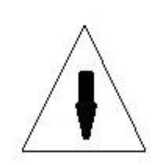 Начальные операции по установкеПитаниеДля питания камеры нужно 4-е или 8-мь батареек АА.Откройте нижнюю крышку. Убедитесь что переключатель питания в положении OFF , потяните на себя отсек батарей и извлеките контейнер , вставьте батарейки в порядке указанном на контейнере (соблюдайте полярность!!!). Вставьте контейнер с батареями в камеру.В режиме Test , камера автоматически выключается через 3 минуты бездействия, она снова включится при любом движении перед ней .При разряде батарей камера тоже автоматически выключится.Если Вы настроили MMS функции, камера отправит SMS или Email о низком заряде батарей.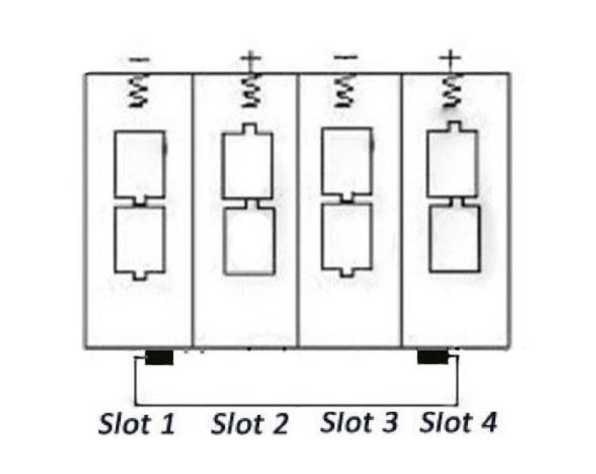 Установка SD карты и SIM картыВставьте SD-карту в слоту как указано на рисунке.НЕ пытайтесь вставить SD карту по-другому! Это приведет в выходу из строя слота. Убедитесь, что защита записи на SD карте выключена!Для работы с MMS/SMS/E-mail , установите разблокированную SIM-карту в слоту .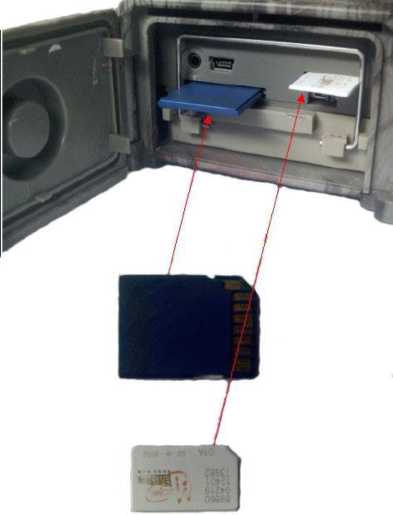 Включение питания и переход в режим ONПеред тем как включить питание, и оставить камеру в режиме автономной работы (режим ON) убедитесь, что:Отсутствуют помехи, которые могут повлиять на работу датчика движения (близко расположенные ветки, нагретые солнцем до температуры сравнимой с температурой тела и т.д.) Это избавит Вас от ложных срабатываний.Высота установки камеры должна быть не менее 1-го метра от земли. Например, для съемки оленя предпочтительно установить камеру на уровне его плеча. Рекомендована высота установки 1-2 метра.После перевода переключателя в положение ON, индикатор движения будет мигать в течении 15 сек., после истечения этого времени камера перейдет в режим автоматической съемки.Переход в режим TEST ModeПереведите переключатель питания в положение TEST. В этом режиме доступно: Меню установок, ручная съемка, просмотр фото и видео.Меню установокНажмите MENU для входа в меню установок. .Ручная съемкаНажмите OK для ручной съемки фото или видео.Просмотр фото и видеоЕсть два способа просмотра:LCD дисплей камеры,TV монитор подключенный к камере через TV кабельНажмите кнопку RIGHT (Вправо) для начала просмотра снимков, последний снимок появится на дисплее. Кнопками UP и DOWN выбирайте нужные снимки.Отправка MMSФункции отправки MMS будут активны, если в настройках MMS режимов указана отправка "Немедленно", и значение количества отправок, находится в пределах 1-99 шт. в день или «неограниченно».Выключение питанияУстановите переключатель питания в положение OFF. Помните! Даже в этом положении камера продолжает потреблять очень маленький ток (несколько мкА). Если Вы выключаете камеру на длительный срок - извлекайте батарейки!Дополнительные настройкиКамера имеет три основных режима работы:OFF mode: Выключено, переключатель в правом положении.ON mode: Авто режим, переключатель в левом крайнем положении .TEST mode: Режим настроек, переключатель в положении TEST.Режим OFF, служит для безопасного извлечения и установки SD карты, батарей, а также для транспортирования камеры.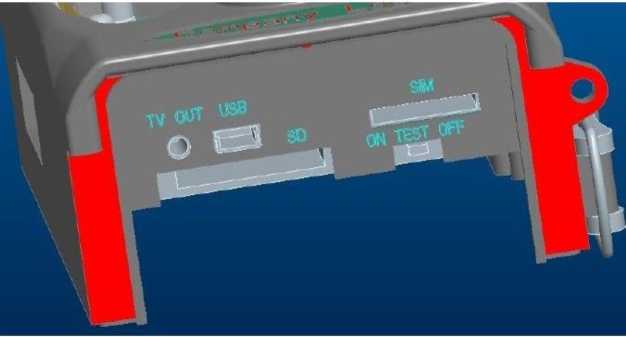 4.1 Меню настроекДля входа в меню настроек нажмите кнопку MENU на ПДУ , камера должна быть в режиме TEST. На экране дисплея камеры появится меню настроек камеры. Меню камеры имеет пять подразделов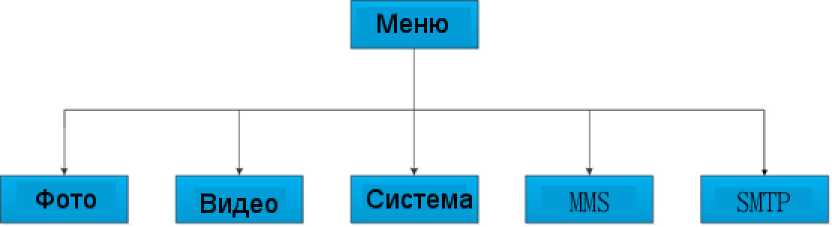 4.1.1 Настройка Фото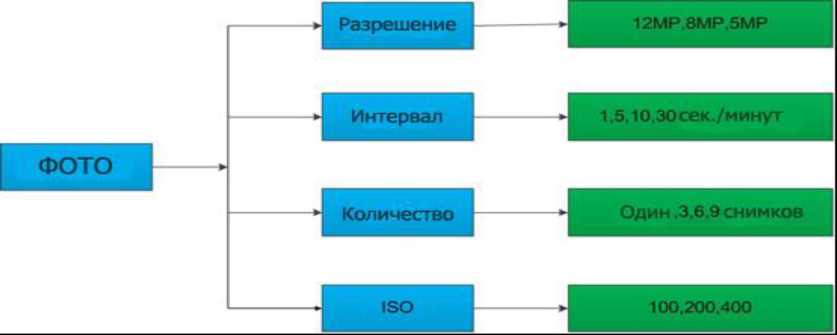 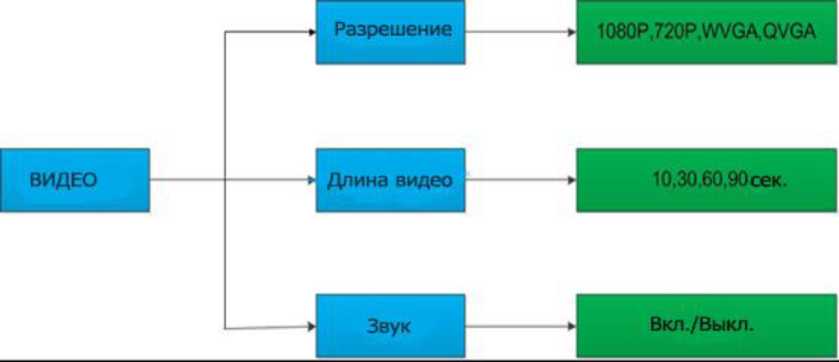 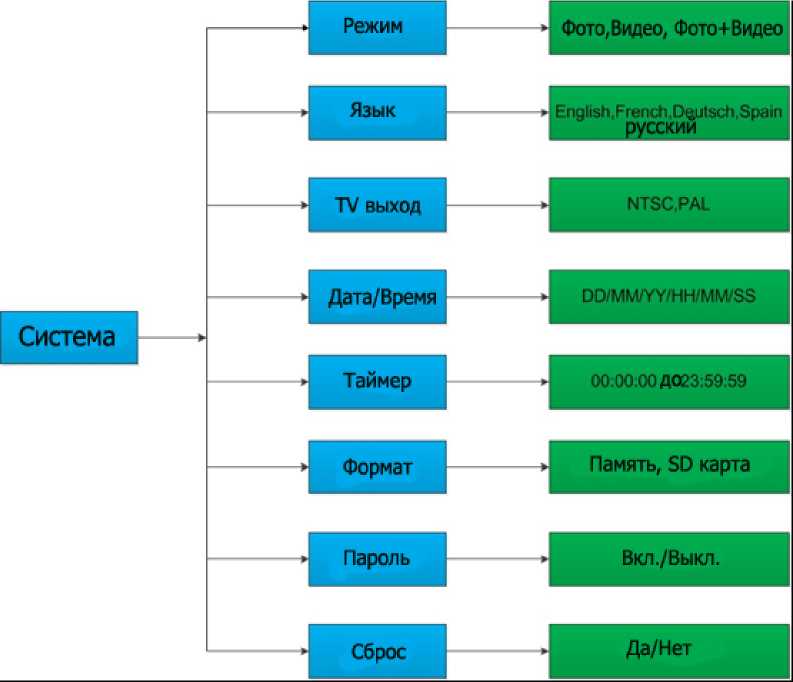 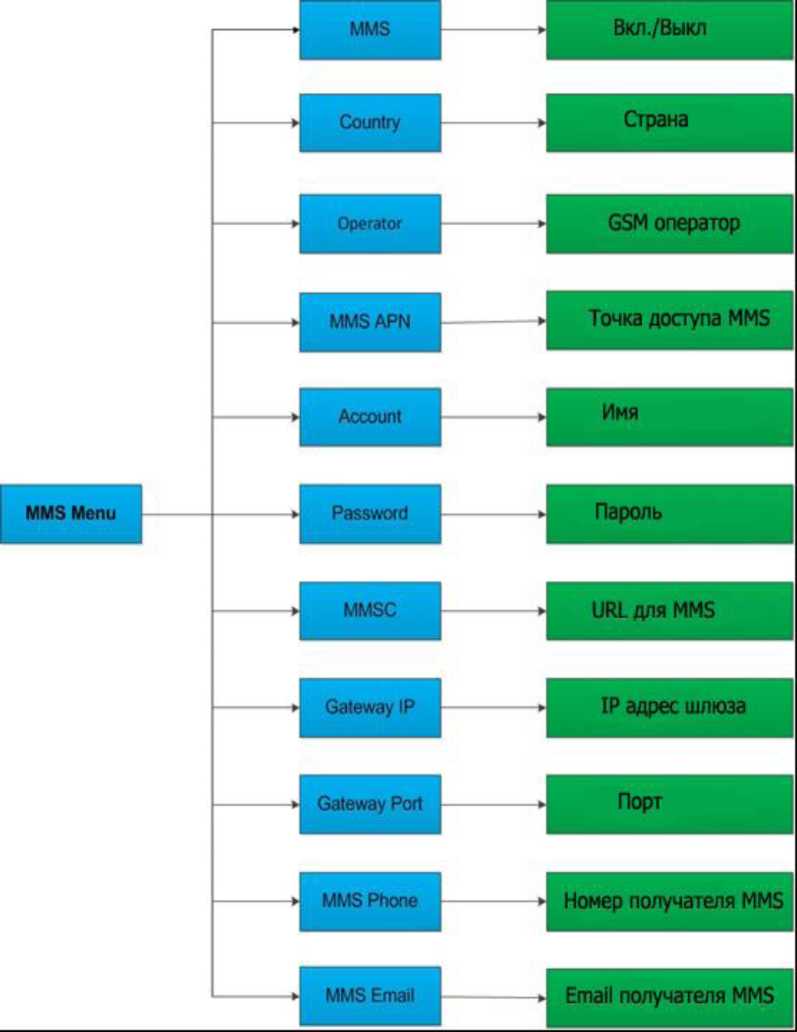 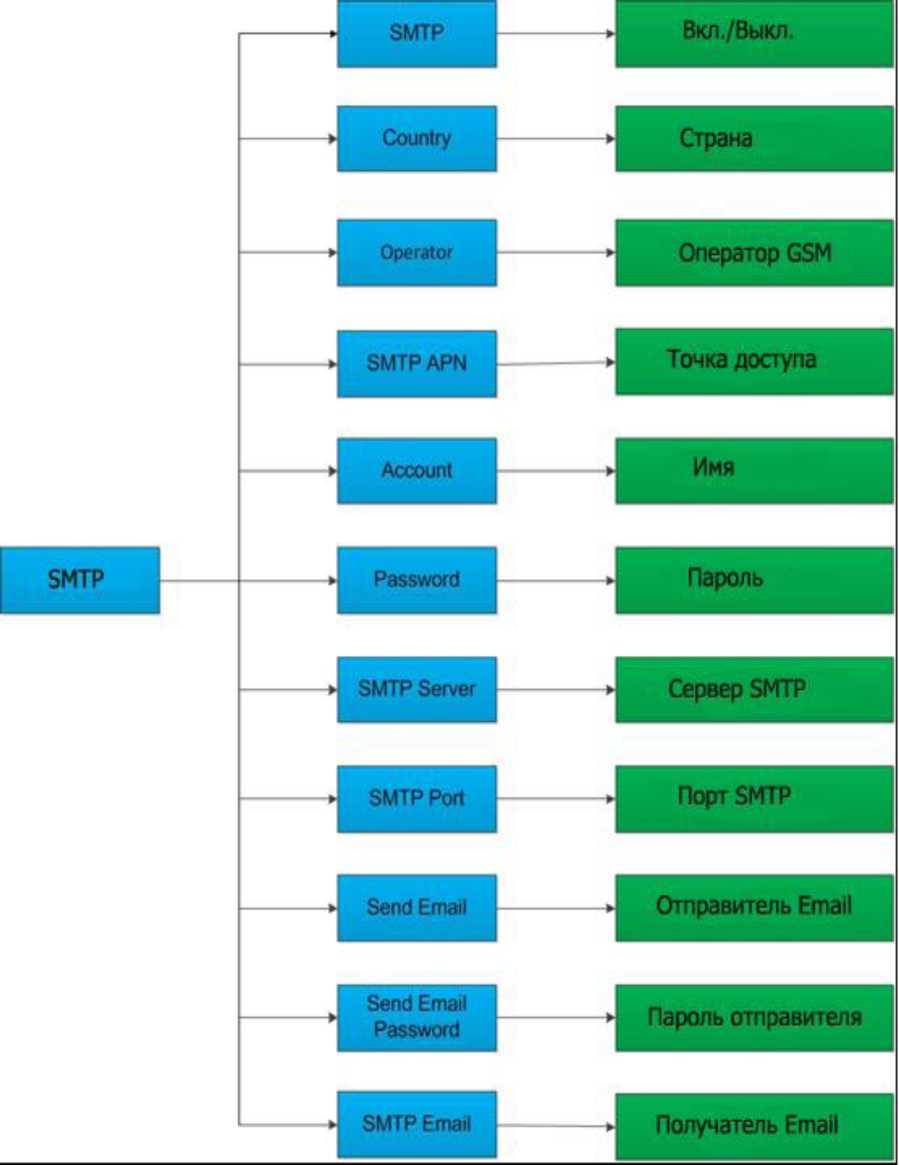 4.1.6 Настройка камеры с помощью ПКВы можете настроить камеру , MMS и SMTP параметры подключив камеру в ПК. Запустите программу MMSCONFIG.exe из папки MMSCONFIG на прилагаемом к камере CD.MMSCONFIG1	MMSCONFIGВы увидите окно программы после запуска: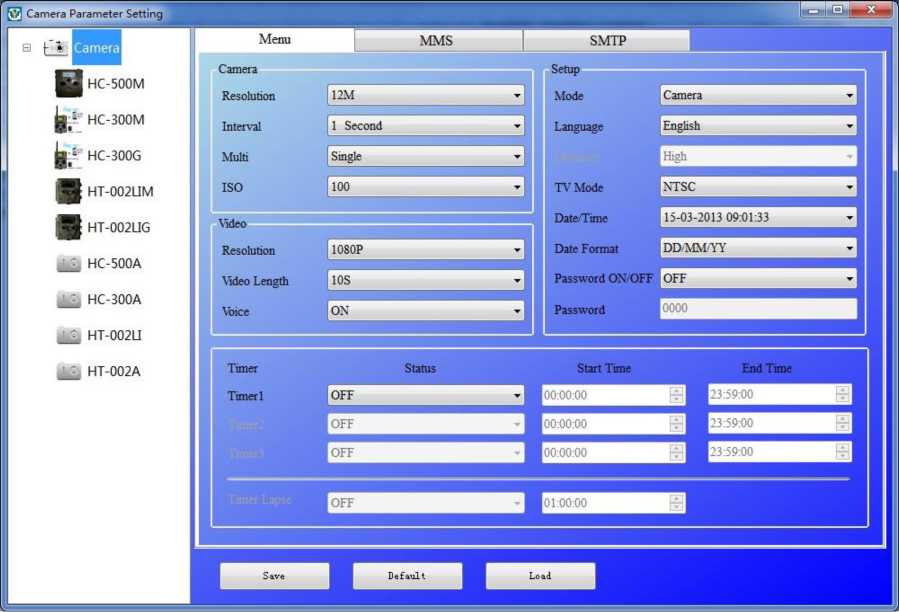 1). Установка параметров камерыВыберите модель камеры HC-300M/HC-350M, и Вы увидите следующее окнонастроек: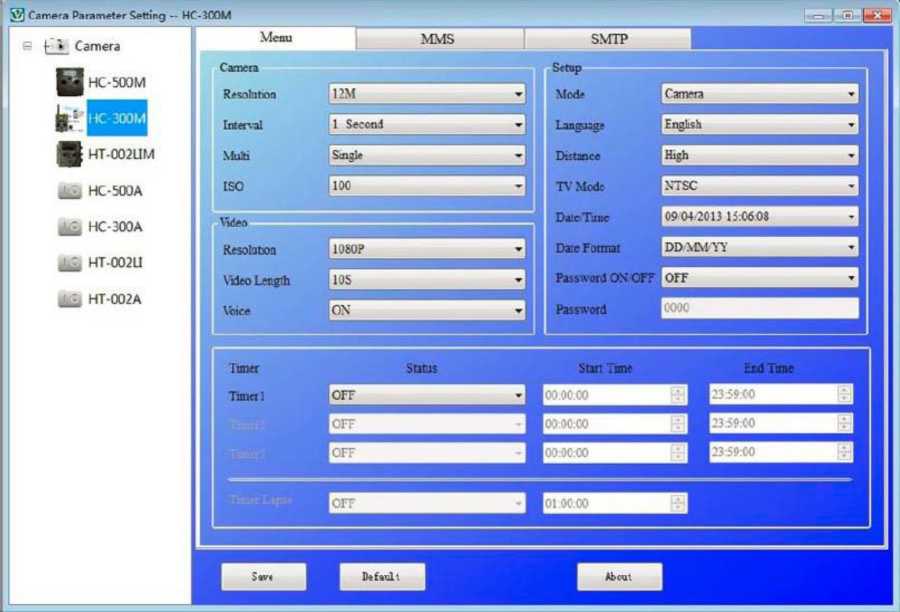 Установите параметры камеры исходя из ваших потребностей , затем нажмите кнопку Save для записи настроек в корневой каталог SD карты камеры. Файл настроек камеры Parameter.dat будет создан в выбранной Вами папке. Если Вы запишете файл в другую папку на Вашем компьютере, переместите ее в корневой каталог SD карты перед установкой SD карты в камеру.Вы можете использовать кнопку Default для выбора заводских значений .После записи настроек на SD карту, отключите камеру от ПК и переведите ее в режим TEST для контроля настроек.2). Настройка MMS параметровВыберите закладку программы MMS , и вы перейдете в окно: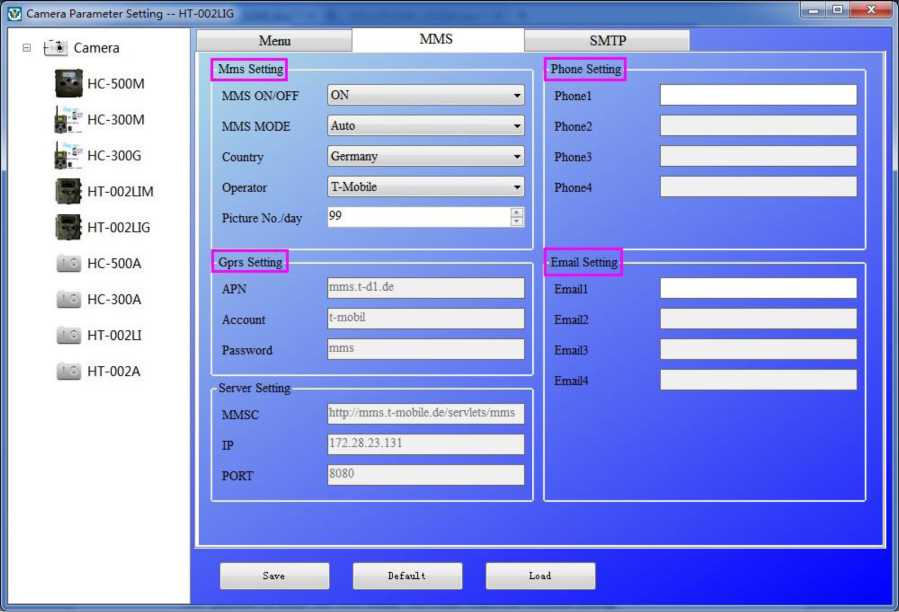 Вначале Вы должны выбрать режим настройки MMS Mode: Auto или Manual. Если Вы выберете Auto, то Вам необходимо выбрать Страну (Country) и GSM оператора (Mobile Phone Network Operator (MPNO). Также нужно установить количество снимков, которое можно отправить в сутки (от 0 до 99). После этого остальные параметры, т.к. APN,MMSC, IP и PORT установятся автоматически для выбранного Вами GSM оператора, Вам останется только указать номера телефонов и адреса Email получателей MMS сообщений. Вы можете ввести до четырех номеров получателей и до четырех адресов Email.Если Вы выберете ручной режим настройки (Manual) , то Вам необходимо прописать параметры MMS для работы с GSM оператором , чья SIM карта установлена в камеру. Свяжитесь с Вашим GSM оператором для получения информации об актуальных MMS настройках.После выбора и установки параметров нажмите кнопку Save для записи настроек в корневой каталог SD карты камеры. Файл настроек MMS будет создан и сохранен в выбранной Вами папке. Если Вы запишете файл не на SD карту, а в другую папку на Вашем компьютере, переместите ее в корневой каталог SD карты перед установкой SD карты в камеру.После записи настроек на SD карту, отключите камеру от ПК и переведите ее в режим TEST для контроля настроек.Внимание: Так как каждый локальный GSM оператор (MPNO) может поменять настройки MMS в любое время, мы рекомендуем проверять текущие настройки на сайте Вашего GSM оператора. В программе записаны параметры всех основных GSM операторов для автоматической настройки, но если ВЫ обнаружите ошибку или отсутствие Вашего GSM оператора, сообщите нам для устранения ошибки или добавления параметров. Спасибо!3). Настройка SMTP параметровВыберите закладку SMTP , и Вы зайдете в окно настроек: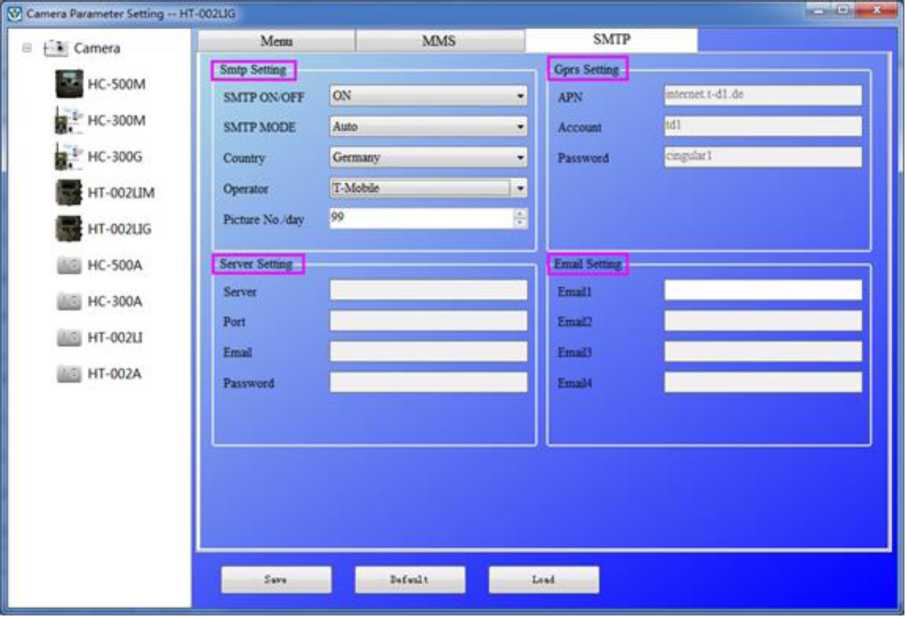 Вначале Вы должны выбрать режим настройки SMTP Mode: Auto или Manual. Если Вы выберете Auto, то Вам необходимо выбрать Страну (Country) и GSM оператора (Mobile Phone Network Operator (MPNO). Также нужно установить количество снимков, которое можно отправить в сутки (от 0 до 99). После этого остальные параметры, т.к. APN, Account, Password установятся автоматически для выбранного Вами GSM оператора, Вам останется только указать параметры SMTP сервера и адреса Email отправителя и получателей Email сообщений. Вы можете ввести до четырех адресов получателей Email.Если Вы выберете ручной режим настройки (Manual) , то Вам необходимо прописать параметры GPRS для работы с GSM оператором , чья SIM карта установлена в камеру. Свяжитесь с Вашим GSM оператором для получения информации об актуальных GPRS настройках.После выбора и установки параметров нажмите кнопку Save для записи настроек в корневой каталог SD карты камеры. Файл настроек будет создан и сохранен в выбранной Вами папке. Если Вы запишете файл не на SD карту, а в другую папку на Вашем компьютере, переместите ее в корневой каталог SD карты перед установкой SD карты в камеру.После записи настроек на SD карту, отключите камеру от ПК и переведите ее в режим TEST для контроля настроек.Внимание: Так как каждый локальный GSM оператор (MPNO) может поменять настройки GPRS в любое время, мы рекомендуем проверять текущие настройки на сайте Вашего GSM оператора. В программе записаны параметры всех основных GSM операторов для автоматической настройки, но если ВЫ обнаружите ошибку или отсутствие Вашего GSM оператора, сообщите нам для устранения ошибки или добавления параметров. Спасибо!4.1.7 Установки камеры по умолчаниюОсновные настройки с пульта ПДУОбычно при работе с камерой используются настройки : Camera Mode, Photo Size, Video Size, Multi, Video Length, Delay, Timer.Установка режима камерыДоступны три режима работы камеры: Фото, Видео и Фото+Видео. Установить эти режимы можно с пульта ПДУ, используя кнопки управления.Форматирование SD-картыСистема удалит все снимки и видео записанные на SD карту.После начала форматирования на экране появится сообщение:Please Wait!Установка разрешения фотоДоступно три значения: 12MP, 8MP и 5MP. По умолчанию: 5Мп.Установка разрешения видеоДоступно четыре значения: 1080P, 720P ,WVGA,QVGA.Установка Даты и ВремениВЫ можете установить текущее время и дату с помощью ПДУ. Это необходимо делать после замены батарей.Установка режима Мульти съемкиЭтот параметр указывает камере сколько нужно сделать последовательных снимков при каждом срабатывания датчика движения.Установка ISO (светочувствительность)Этот параметр позволяет улучшить ночные фото:Доступно три значения для установки 100,200,400.Установка длины видео съемкиДоступно четыре длины видеоклипа 10сек,30сек,60сек и 90секундУстановка записи звукаЭто параметр позволяет включить или выключить запись звука с записью видео.Установка задержки (Интервал)Этот параметр показывает, как долго камера не будет воспринимать сигналы от датчика движения после снимка. Минимальное значение интервала 5 секунд, а максимальное 30 минут.Установка таймераЭтот параметр позволяет установить время работы камеры. Камера будет включена в указанный промежуток времени, в остальное время она будет выключена.SMS управлениеЕсть два способа управления:Отправка SMS на номер камеры со своего телефонаИспользование мобильного приложения для управления камеройКоды команд:Ввод пароляЕсли этот параметр Вкл., то после включения камеры на дисплее появится запрос пароля. По умолчанию пароль выключен. Значение пароля- четырехзначное, цифровое.ВоспроизведениеВ этом режиме можно просматривать фото и видео, а также удалять их. Просматривать снимки и видео можно на LCD дисплее камеры или на ТВ-мониторе. Также можно просматривать снимки на ПК, подключив камеру или SD карту к компьютеру.Просмотр фото и видеоПереведите камеру в режим TEST.Нажмите кнопку ПДУ «Вправо» и на экране появится последний снимок сделанный камерой.Кнопка «Влево» начало воспроизведения видеоПовторно нажав «Влево» остановите воспроизведениеКнопки «Вверх» и «Вниз» - выбор записейУдаление фото и видеоДля удаления снимков:Переведите камеру в режим TEST.Нажмите кнопку ПДУ «Вправо» и на экране появится последний снимок сделанный камеройНажмите кнопку «Menu» для выбора «Удалить».Можно удалить «Один» или «Все»Лазерный указательЛазерный указатель поможет Вам точно нацелить камеру в зону интереса.В режиме TEST нажмите кнопку * для включения указателя.Внимание: Не направляйте указатель на глаза! Это опасно для зрения!Нумерация файловФото и видео хранятся на SD карте в папке (104MEDIA). Нумерация файлов сквозная последовательная, каждый новый снимок хранится в файле с инкрементом номера. Например, фото хранится в файле PTDC0001.JPG , а видео PTDC0001.AVI.Следующий файл будет иметь имя PTDC0002 с расширением JPG для фото и AVI для видео.Обновление прошивкиНаша камера имеет функцию обновления программного обеспечения(ПО). Процедура установки нового ПО:Разархивируйте полученный файл с прошивкойСкопируйте файл FWR801.bin на SD карту.Вставьте SD карту в камеру.Включите камеру в режим TEST.Камера автоматически найдет файл и произведет обновление ПО. Когда проходит процесс обновления дисплей камеры выключен.Дисплей камеры включится после окончания обновления ПО.Выключите камеру, извлеките SD карту вставьте ее в кард-ридер ПК и удалите на ней файл FWR801.bin, иначе камера каждый раз при включении будет запускать процесс обновления ПО.Вставьте SD карту в камеру.По вопросам обновления обращайтесь к нам http://teltos.ru Appendix I: СпецификацияAppendix II:  СоставФайлФорматФотоJPGВидеоAVIФормат SD картыFAT32ПараметрЗначениеВариантыРежимФотоCamera, Video, Camera+VideoРазрешениефото12M12M,8M,5MЗадержка1 Сек.1-30 Сек.,1-30 МинутMultiОдинОдин,3,6,9 снимковISO400100,200,400Разрешениевидео1080P1080P,720P,WVGA,QVGAДлина видео10сек10s,30s,60s,90sДата/времяВремя ПКYY/MM/DD,MM/DD/YY, DD/MM/YYЯзыкEnglishEnglish, French, Germany, Spanish and RussianТаймер0 0 0 до 23 59 59настраиваемоеФорматПамятьПамять, SD картаTV выходNTSCNTSC,PALMMS ModeOn (99)On, OffSMTP ModeOn (99)On, OffPasswordOffOff, OnКодФункцияРезультат выполнения команды*530*Старт камерыЗапуск камеры*531*Стоп камерыВыключение камеры*500*Сделать и отправить снимокКамера сделает и отправит снимок на установленные в настройках телефоны или Email*505*Получить снимок (MMS режим)Камера сделает и отправит снимок на телефон отправителя SMS*520*Получить отчетКамера отправит текстовое сообщение с указанием количества сделанных снимков, емкостью SD карты, уровнем заряда батарей.Тип сенсора12 Mega Pixels Color CMOSПамятьSD Card 8MB~32GBЛинзаF=3.1; FOV=60 °Габариты145mm * 80mm * 55 mmИк фильтр:Full Automatic IR FilterВстроенный дисплей:2.0 дюймаЧувствительность датчика PIR3 уровня: High/Normal/LowДальность датчика PIR20 метровИК вспышка36 штук ИК LEDБыстродействие<1.0 сек.Индикатор разряда батарейYesИнтервал:1 сек ~ 60 минутРазрешение фото:12MP/8MP/5MPМульти режим1/3/6/9 снимковРазрешение видео1080P/720P/VGAФормат файловJPEG/AVIШтамп на фото дата/времяЕстьШтамп на фото фазы ЛуныЕстьВыдержка:AutoMMS//GPRS/SMS управлениеЕстьТок покоя0.2mAВремя работы от комплекта батарей3-6 МесяцевИнтерфейсыTV out (NTSC/PAL); USB; SD Card Holder; 6V DC ExternalКреплениеСтропа, ТриподРабочая температура-30 ~+70СПитание8xAA батарейВлагозащитаIP54Сертификаты безопасностиFCC,CE,RoHSНаименованиеКоличествоКамера охотничья1Пуль ДУ1GSM антенна1USB кабель1TV кабель1Диск CD1Солнечная батареяОпция